附件2.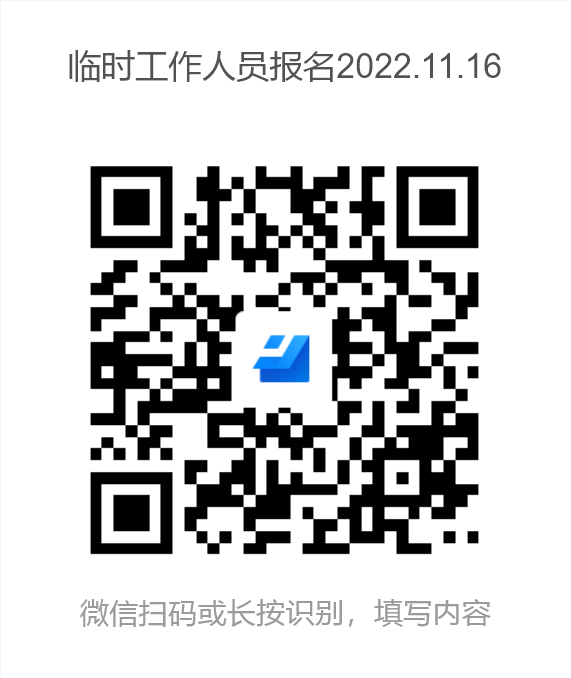 